Справкаконкурса инсценировка военной песни «День юного героя – антифашиста»В МКОУ ДГ прошел смотр-конкурс инсценированной военной песни, посвященный 23 февраля «День юного героя – антифашиста».Учащиеся гимназии исполняли и инсценировали песни на военную тематику. Жюри оценивало их выступления по трем критериям: соответствие теме конкурса; использование костюмов и массовость выступления.Со сцены звучали всем известные песни, такие как: «У солдата выходной», «Катюша», «Пилоты», «Ах, эти тучи в голубом», «Комбат»,  «Я служу России». Ребята продемонстрировали многогранность своих талантов, и это не может не радовать, ведь патриотическая песня - это выражение любви к родному дому, к старшему поколению, к историческому прошлому родной земли.
          Каждое выступление заслужило искренние похвалы жюри и аплодисменты публики. В каждом выступлении зрители слышали большую искренность в голосах ребят. Зал был полным, слушатели разных возрастов искренне сопереживали каждой песне. Гости, и сами участники конкурса, были приятно удивлены и получили массу положительных эмоций. Радует то, что наша молодёжь помнит и чтит отвагу, смелость и мужество наших защитников Отчества, воспевая их в своих песнях.
         Несколько часов конкурса пролетели незаметно, мероприятие стало настоящим праздником для всех, кто считает себя патриотом, кому небезразличны славные страницы отечественной истории. По завершению конкурса компетентное жюри определило победителей: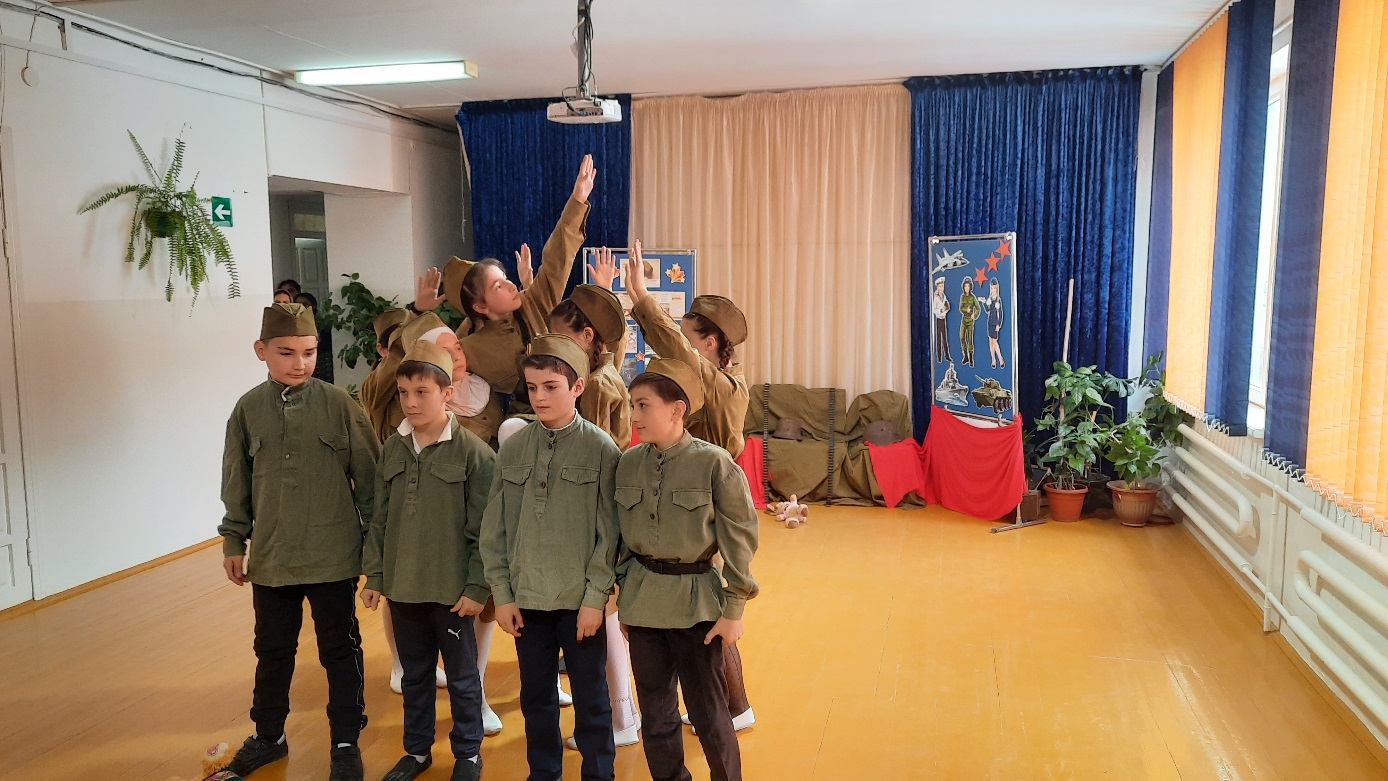 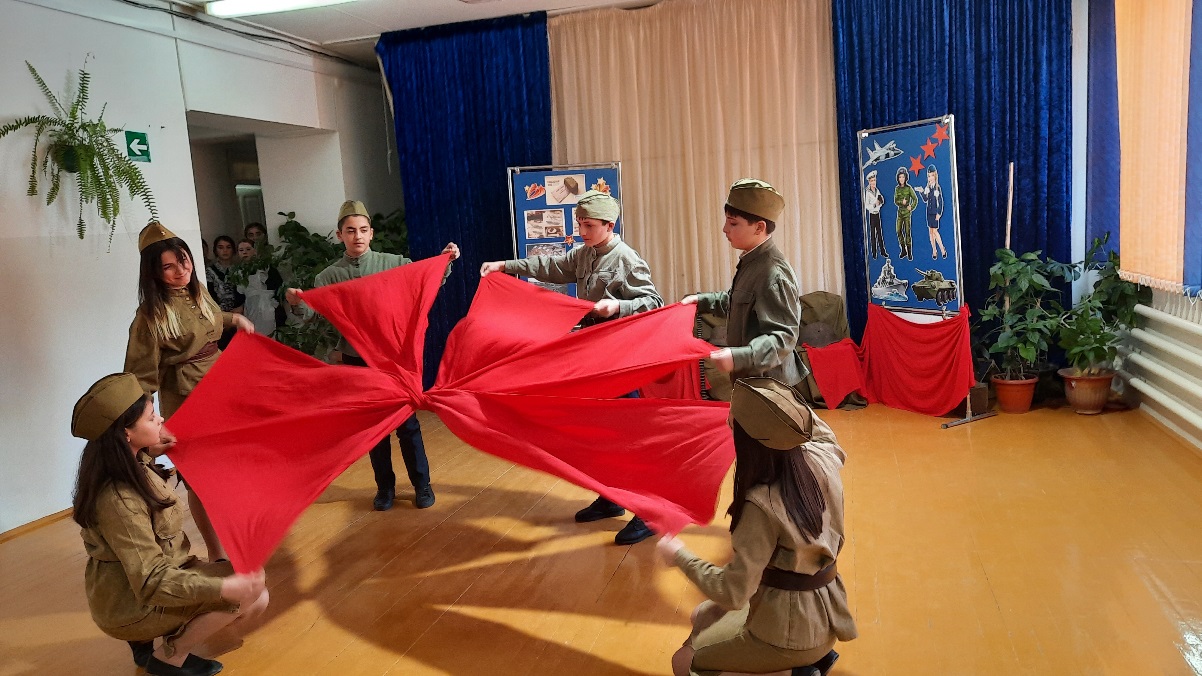 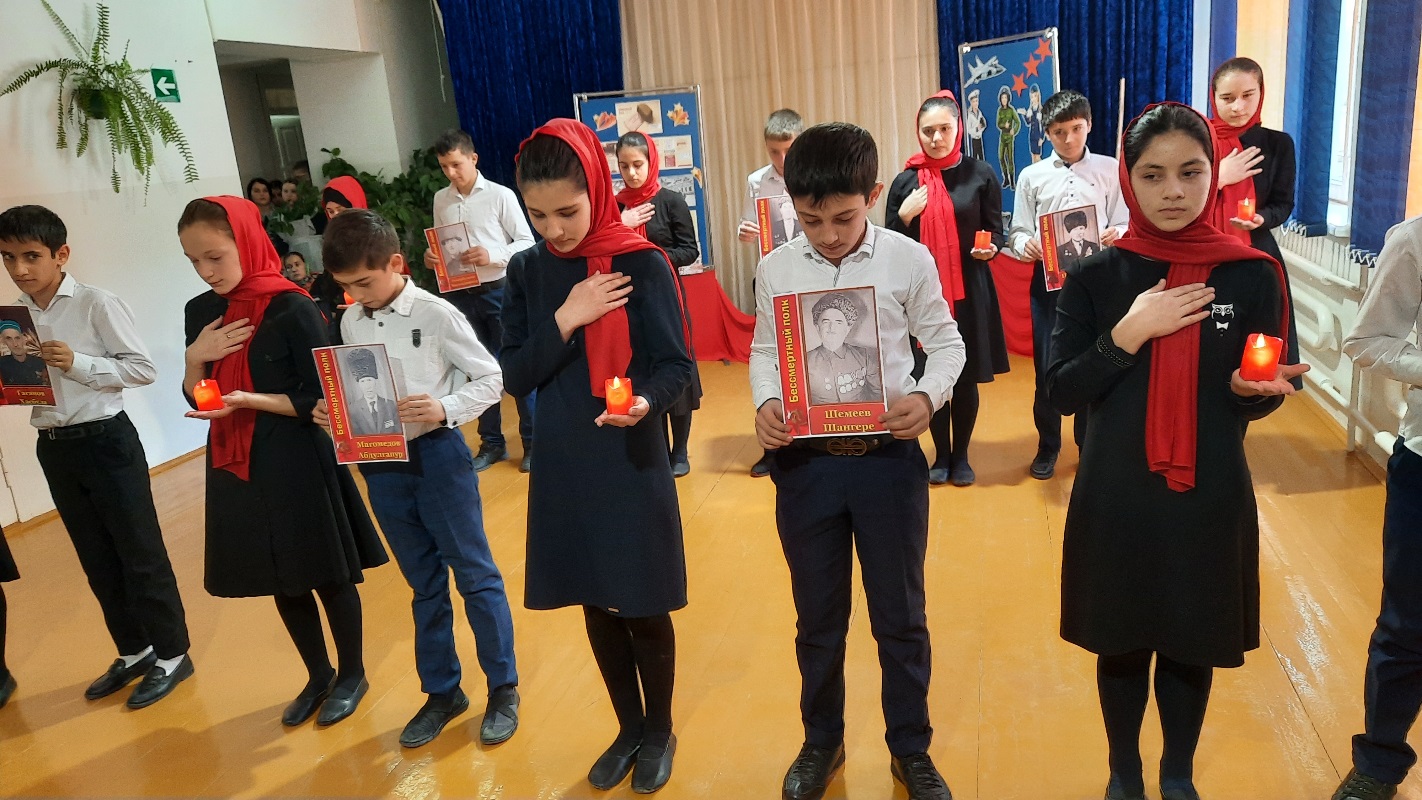 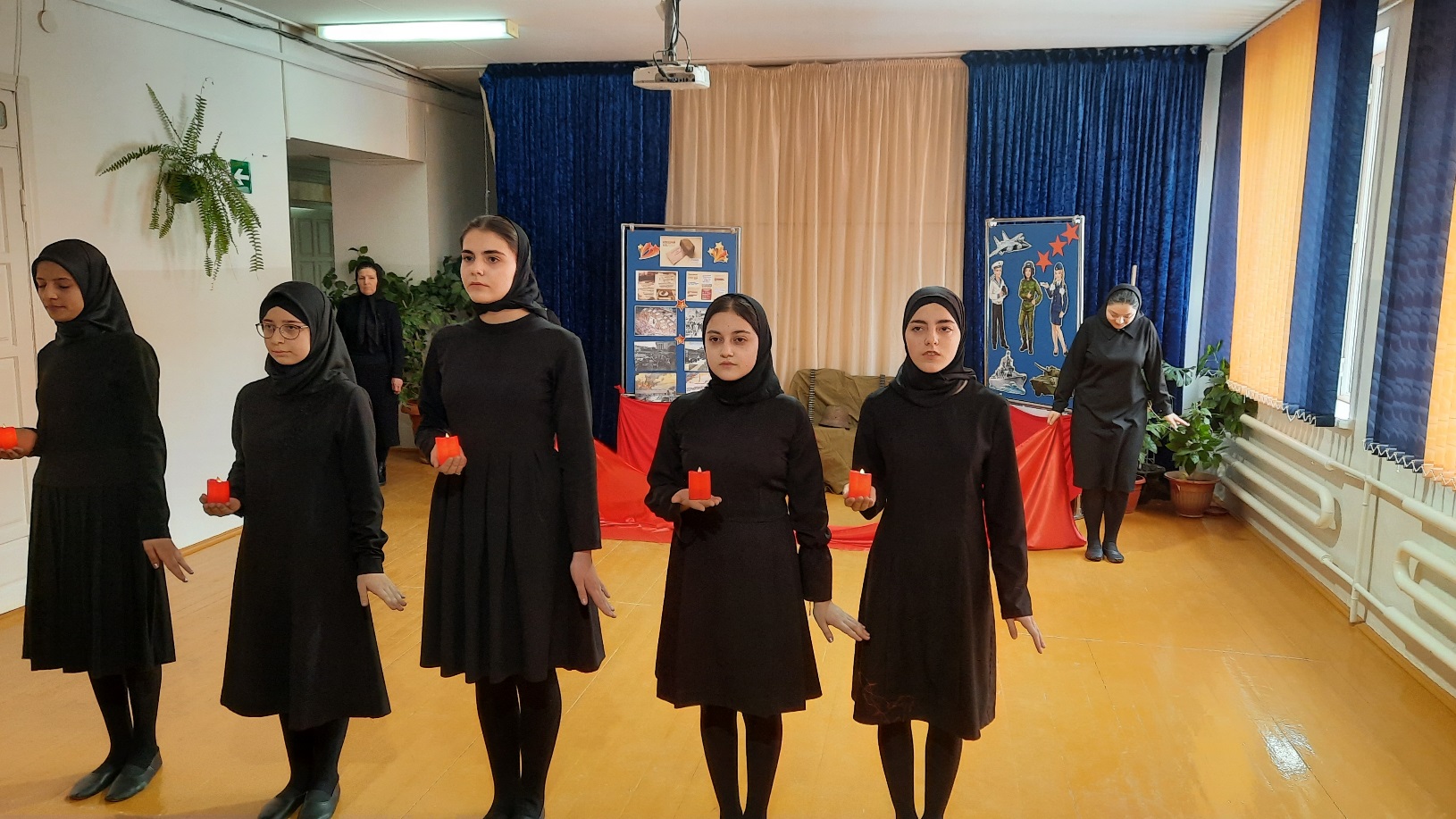 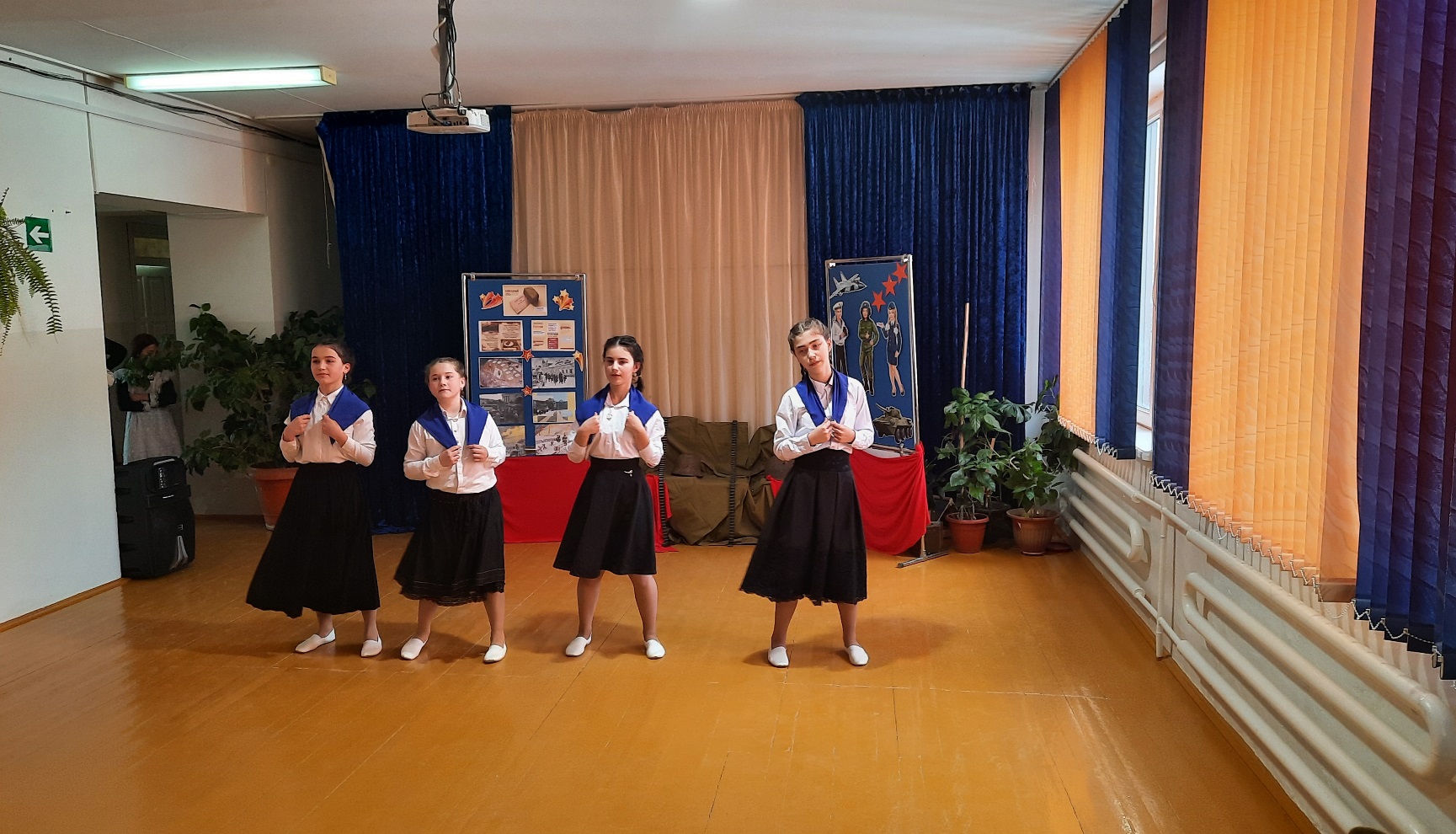 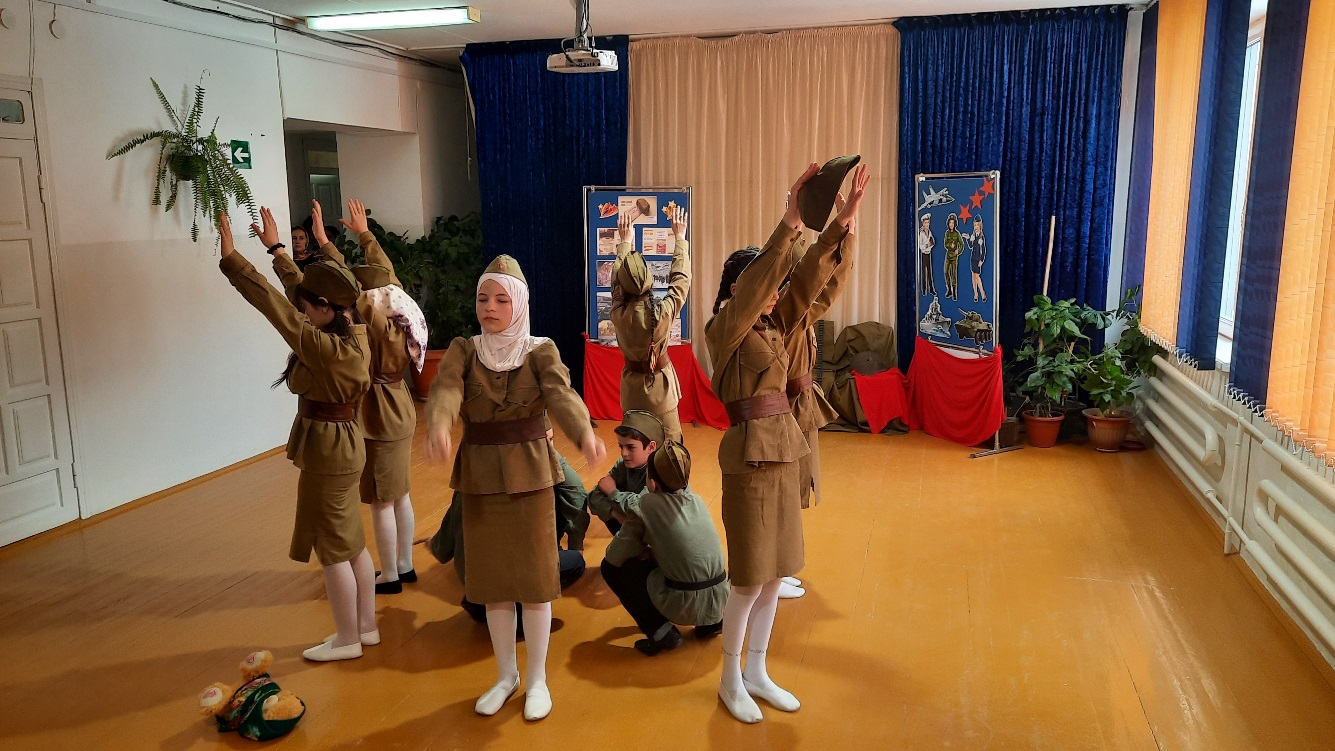 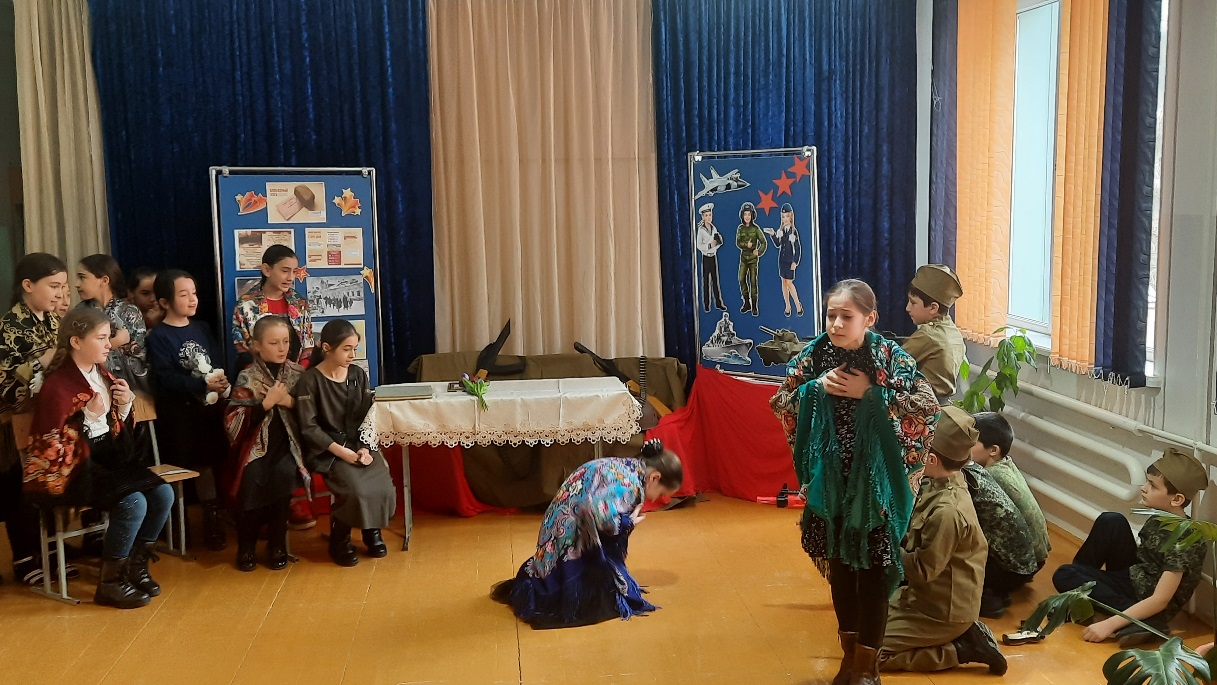 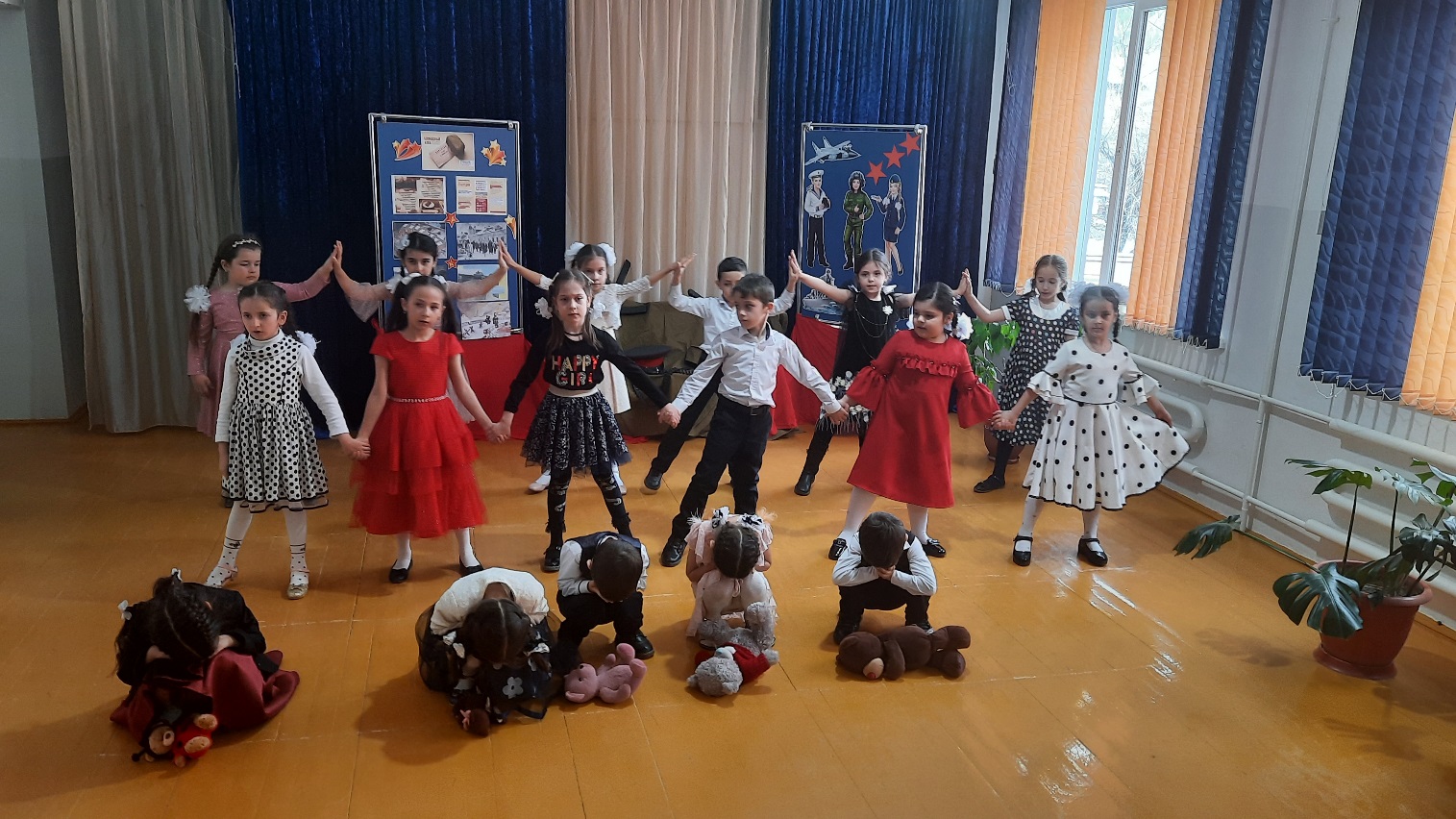 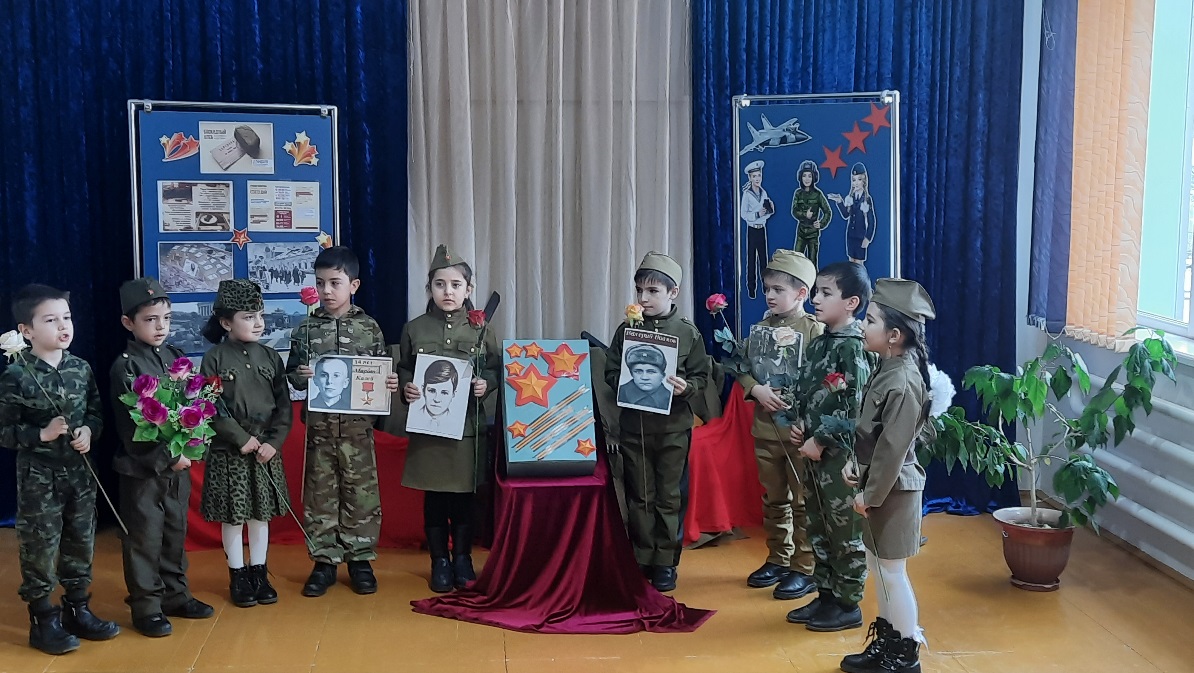 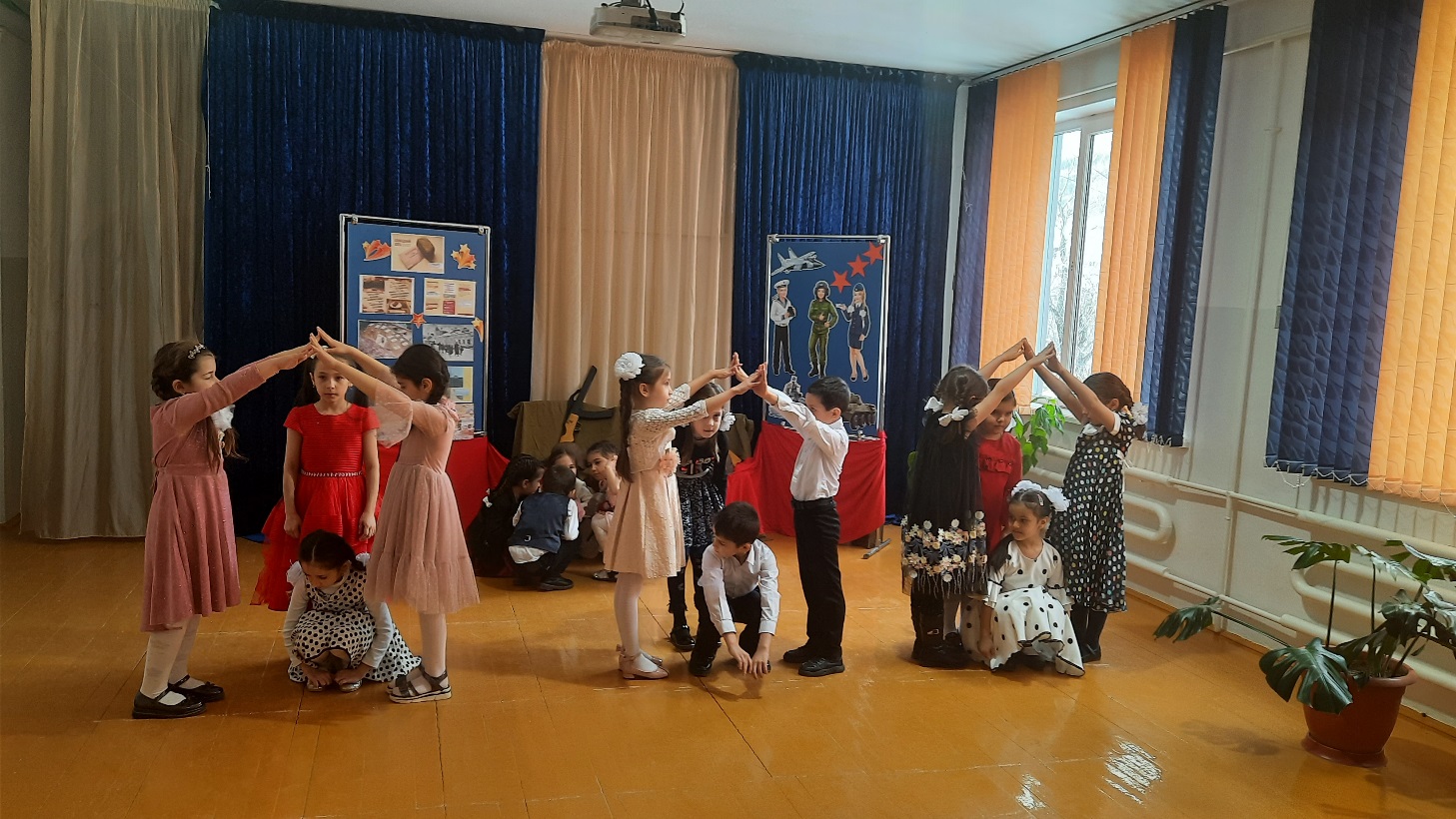 Старшее звено                          Среднее звено          Младшее звеноI место – 9б кл.                          I место – 7б кл.              I место – 4а кл.II место – 9а кл.                        II место – 7а кл.            II место – 1б, 2б кл.III место – 8а, 8б кл.                 III место – 6а, 6б кл.      III место – 1а, 4б кл.Победители награждены грамотами. Справку составила ИО ЗДВР                        ________/Магомедова З.М.